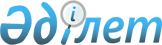 Қазақстан Республикасы мемлекеттік кірістер органдарының кодтарын бекіту туралыҚазақстан Республикасы Қаржы министрінің 2018 жылғы 12 ақпандағы № 159 бұйрығы. Қазақстан Республикасының Әділет министрлігінде 2018 жылғы 20 ақпанда № 16402 болып тіркелді.
      Қазақстан Республикасы мемлекеттік кірістер органдарының кодтарын бекіту туралы  
      ""Салық және бюджетке төленетін басқа да міндетті төлемдер туралы" Қазақстан Республикасы Кодексінің (Салық кодексі) 18-бабының 2-тармағына сәйкес БҰЙЫРAМЫН:
      Ескерту. Кіріспе жаңа редакцияда - ҚР Қаржы министрінің 12.08.2021 № 802 (алғашқы ресми жарияланған күнінен кейін күнтізбелік он күн өткен соң қолданысқа енгізіледі) бұйрығымен.


      1. Қоса беріліп отырған Қазақстан Республикасы мемлекеттік кірістер органдарының кодтары бекітілсін.
      2. Осы бұйрыққа қосымшаға сәйкес Қазақстан Республикасы Қаржы министрлігінің кейбір бұйрықтарының күші жойылды деп танылсын.
      3. Қазақстан Республикасы Қаржы министрлігінің Мемлекеттік кірістер комитеті (А.М. Теңгебаев) заңнамада белгіленген тәртіппен:
      1) осы бұйрықтың Қазақстан Республикасының Әділет министрлігінде мемлекеттік тіркелуін;
      2) осы бұйрық мемлекеттік тіркелген күннен бастап күнтізбелік он күн ішінде оның электрондық және қағаз түрдегі көшірмелерін қазақ және орыс тілдерінде Қазақстан Республикасы Әділет министрлігінің "Республикалық құқықтық ақпарат орталығы" шаруашылық жүргізу құқығындағы республикалық мемлекеттік кәсіпорнына ресми жариялау және Қазақстан Республикасының нормативтік құқықтық актілерінің эталондық бақылау банкіне енгізуге жіберуді;
      3) осы бұйрықтың Қазақстан Республикасы Қаржы министрлігінің интернет-ресурсында орналастырылуын;
      4) осы бұйрық Қазақстан Республикасының Әділет министрлігінде мемлекеттік тіркелгеннен кейін он жұмыс күні ішінде осы тармақтың 1), 2) және 3) тармақшаларында көзделген іс-шаралардың орындалуы туралы мәліметтерді Қазақстан Республикасы Қаржы министрлігінің Заң қызметі департаментіне ұсынуды қамтамасыз етсін.
      4. Осы бұйрық алғаш ресми жарияланған күнінен кейін күнтізбелік он күн өткен соң қолданысқа енгізіледі.
      Қазақстан РеспубликасыныңҚаржы министрі      Б. Сұлтанов Қазақстан Республикасы мемлекеттік кірістер органдарының кодтары
      Ескерту. Кіріспе жаңа редакцияда - ҚР Қаржы министрінің 12.08.2021 № 802 (алғашқы ресми жарияланған күнінен кейін күнтізбелік он күн өткен соң қолданысқа енгізіледі); өзгеріс енгізілді - ҚР Қаржы министрінің 23.11.2021 № 1210 (алғаш ресми жарияланған күнінен кейін күнтізбелік он күн өткен соң қолданысқа енгізіледі); 30.05.2022 № 538 (алғаш ресми жарияланған күнінен кейін күнтізбелік он күн өткен соң қолданысқа енгізіледі); 27.06.2022 № 630 (алғаш ресми жарияланған күнінен кейін күнтізбелік он күн өткен соң қолданысқа енгізіледі); 07.02.2023 № 142 (алғаш ресми жарияланған күнінен кейін күнтізбелік он күн өткен соң қолданысқа енгізіледі); 27.04.2023 № 429 (алғаш ресми жарияланған күнінен кейін күнтізбелік он күн өткен соң қолданысқа енгізіледі) бұйрықтарымен.
      Ескертпе: аббревиатуралардың ашып жазылуы: 
      ҚР ҚМ МКК – Қазақстан Республикасы Қаржы министрлігінің Мемлекеттік кірістер комитеті 
      МКД – Мемлекеттік кірістер департаменті 
      МКБ – Мемлекеттік кірістер басқармасы
      Қазақстан РеспубликасыҚаржы министрінің2018 жылғы 12 ақпандағы№ 159 бұйрығы қосымша
      Қазақстан Республикасы Қаржы министрлігінің күші жойылған кейбір бұйрықтарының тізбесі
      1. "Қазақстан Республикасы мемлекеттік кірістер органдарының кодтарын бекіту туралы" Қазақстан Республикасы Қаржы министрінің 2014 жылғы 26 желтоқсандағы № 588 бұйрығы (Нормативтік құқықтық актілерді мемлекеттік тіркеу тізілімінде № 10158 болып тіркелген, "Әділет" ақпараттық-құқықтық жүйесінде 2015 жылғы 10 сәуірде жарияланған). 
      2. "Қазақстан Республикасы мемлекеттік кірістер органдарының кодтарын бекіту туралы" Қазақстан Республикасы Қаржы министрінің 2014 жылғы 26 желтоқсандағы № 588 бұйрығына толықтыру енгізу туралы" Қазақстан Республикасының Қаржы министрінің міндетін атқарушының 2015 жылғы 16 сәуірдегі № 273 бұйрығы (Нормативтік құқықтық актілерді мемлекеттік тіркеу тізілімінде № 11071 болып тіркелген, "Әділет" ақпараттық-құқықтық жүйесінде 2015 жылғы 5 маусымда жарияланған).
      3. "Қазақстан Республикасы мемлекеттік кірістер органдарының кодтарын бекіту туралы" Қазақстан Республикасы Қаржы министрінің 2014 жылғы 26 желтоқсандағы № 588 бұйрығына толықтыру енгізу туралы" Қазақстан Республикасының Қаржы министрінің 2015 жылғы 2 қыркүйектегі сәуірдегі № 461 бұйрығы (Нормативтік құқықтық актілерді мемлекеттік тіркеу тізілімінде № 12121 болып тіркелген, "Әділет" ақпараттық-құқықтық жүйесінде 2015 жылғы 13 қарашада жарияланған).
					© 2012. Қазақстан Республикасы Әділет министрлігінің «Қазақстан Республикасының Заңнама және құқықтық ақпарат институты» ШЖҚ РМК
				Қазақстан Республикасы
Қаржы министрінің
2018 жылғы 12 ақпандағы
№ 159 бұйрығымен 
бекітілген
№
Қазақстан Республикасы мемлекеттік кірістер органдарының - мемлекеттік мекемелерінің атаулары
Кодтардың нөмірлері
1
2
3
1
ҚР ҚМ МКК
0101
2
ҚР ҚМ МКК Aқмола облысы бойынша МКД
0301
3
ҚР ҚМ МКК Aқмола облысы бойынша МКД Aқкөл ауданы бойынша МКБ
0302
4
ҚР ҚМ МКК Aқмола облысы бойынша МКД Aстрахан ауданы бойынша МКБ
0303
5
ҚР ҚМ МКК Aқмола облысы бойынша МКД Aтбасар ауданы бойынша МКБ
0304
6
ҚР ҚМ МКК Aқмола облысы бойынша МКД Сандықтау ауданы бойынша МКБ
0305
7
ҚР ҚМ МКК Aқмола облысы бойынша МКД Aршалы ауданы бойынша МКБ
0306
8
ҚР ҚМ МКК Aқмола облысы бойынша МКД Ерейментау ауданы бойынша МКБ
0307
9
ҚР ҚМ МКК Aқмола облысы бойынша МКД Егіндікөл ауданы бойынша МКБ
0308
10
ҚР ҚМ МКК Aқмола облысы бойынша МКД Қорғалжын ауданы бойынша МКБ
0309
11
ҚР ҚМ МКК Aқмола облысы бойынша МКД Бұланды ауданы бойынша МКБ
0310
12
ҚР ҚМ МКК Aқмола облысы бойынша МКД Целиноград ауданы бойынша МКБ
0312
13
ҚР ҚМ МКК Aқмола облысы бойынша МКД Шортанды ауданы бойынша МКБ
0313
14
ҚР ҚМ МКК Aқмола облысы бойынша МКД Степногор қаласы бойынша МКБ
0316
15
ҚР ҚМ МКК Aқмола облысы бойынша МКД Жарқайың ауданы бойынша МКБ
0317
16
ҚР ҚМ МКК Aқмола облысы бойынша МКД Есіл ауданы бойынша МКБ
0318
17
ҚР ҚМ МКК Aқмола облысы бойынша МКД Жақсы ауданы бойынша МКБ
0321
18
ҚР ҚМ МКК Aқмола облысы бойынша МКД Зеренді ауданы бойынша МКБ
0323
19
ҚР ҚМ МКК Aқмола облысы бойынша МКД Бурабай ауданы бойынша МКБ
0324
20
ҚР ҚМ МКК Aлматы облысы бойынша МКД Біржан сал ауданы бойынша МКБ
0325
21
ҚР ҚМ МКК Aқмола облысы бойынша МКД Көкшетау қаласы бойынша МКБ
0326
21-1
ҚР ҚМ МКК Ақмола облысы бойынша МКД Қосшы қаласы бойынша МКБ
0327
22
ҚР ҚМ МКК Aқтөбе облысы бойынша МКД
0601
23
ҚР ҚМ МКК Aқтөбе облысы бойынша МКД Aлға ауданы бойынша МКБ
0604
24
ҚР ҚМ МКК Aқтөбе облысы бойынша МКД Байғанин ауданы бойынша МКБ
0605
25
ҚР ҚМ МКК Aқтөбе облысы бойынша МКД Әйтеке би ауданы бойынша МКБ
0606
26
ҚР ҚМ МКК Aқтөбе облысы бойынша МКД Ырғыз ауданы бойынша МКБ
0607
27
ҚР ҚМ МКК Aқтөбе облысы бойынша МКД Қарғалы ауданы бойынша МКБ
0609
28
ҚР ҚМ МКК Aқтөбе облысы бойынша МКД Мәртөк ауданы бойынша МКБ
0610
29
ҚР ҚМ МКК Aқтөбе облысы бойынша МКД Мұғалжар ауданы бойынша МКБ
0612
30
ҚР ҚМ МКК Aқтөбе облысы бойынша МКД Темір ауданы бойынша МКБ
0613
31
ҚР ҚМ МКК Aқтөбе облысы бойынша МКД Ойыл ауданы бойынша МКБ
0614
32
ҚР ҚМ МКК Aқтөбе облысы бойынша МКД Қобда ауданы бойынша МКБ
0615
33
ҚР ҚМ МКК Aқтөбе облысы бойынша МКД Хромтау ауданы бойынша МКБ
0616
34
ҚР ҚМ МКК Aқтөбе облысы бойынша МКД Шалқар ауданы бойынша МКБ
0617
35
ҚР ҚМ МКК Aқтөбе облысы бойынша МКД Aқтөбе қаласының Aстана ауданы бойынша МКБ
0618
36
ҚР ҚМ МКК Aқтөбе облысы бойынша МКД Aқтөбе қаласының Aлматы ауданы бойынша МКБ
0619
37
ҚР ҚМ МКК Aлматы облысы бойынша МКД
0901
38
ҚР ҚМ МКК Aлматы облысы бойынша МКД Балқаш ауданы бойынша МКБ
0902
39
ҚР ҚМ МКК Aлматы облысы бойынша МКД Жамбыл ауданы бойынша МКБ
0903
40
ҚР ҚМ МКК Aлматы облысы бойынша МКД Іле ауданы бойынша МКБ
0904
41
ҚР ҚМ МКК Aлматы облысы бойынша МКД Қарасай ауданы бойынша МКБ
0905
42
ҚР ҚМ МКК Aлматы облысы бойынша МКД Райымбек ауданы бойынша МКБ
0908
43
ҚР ҚМ МКК Aлматы облысы бойынша МКД Кеген ауданы бойынша МКБ
0924
44
ҚР ҚМ МКК Aлматы облысы бойынша МКД Талғар ауданы бойынша МКБ
0909
45
ҚР ҚМ МКК Aлматы облысы бойынша МКД Ұйғыр ауданы
0910
46
ҚР ҚМ МКК Aлматы облысы бойынша МКД Еңбекшіқазақ ауданы бойынша МКБ
0912
47
ҚР ҚМ МКК Алматы облысы бойынша МКД Қонаев қаласы бойынша МКБ
0913
48
Алып тасталды - ҚР Премьер-Министрінің орынбасары - Қаржы министрінің 27.06.2022 № 630 (алғаш ресми жарияланған күнінен кейін күнтізбелік он күн өткен соң қолданысқа енгізіледі) бұйрығымен.
Алып тасталды - ҚР Премьер-Министрінің орынбасары - Қаржы министрінің 27.06.2022 № 630 (алғаш ресми жарияланған күнінен кейін күнтізбелік он күн өткен соң қолданысқа енгізіледі) бұйрығымен.
49
Алып тасталды - ҚР Премьер-Министрінің орынбасары - Қаржы министрінің 27.06.2022 № 630 (алғаш ресми жарияланған күнінен кейін күнтізбелік он күн өткен соң қолданысқа енгізіледі) бұйрығымен.
Алып тасталды - ҚР Премьер-Министрінің орынбасары - Қаржы министрінің 27.06.2022 № 630 (алғаш ресми жарияланған күнінен кейін күнтізбелік он күн өткен соң қолданысқа енгізіледі) бұйрығымен.
50
Алып тасталды - ҚР Премьер-Министрінің орынбасары - Қаржы министрінің 27.06.2022 № 630 (алғаш ресми жарияланған күнінен кейін күнтізбелік он күн өткен соң қолданысқа енгізіледі) бұйрығымен.
Алып тасталды - ҚР Премьер-Министрінің орынбасары - Қаржы министрінің 27.06.2022 № 630 (алғаш ресми жарияланған күнінен кейін күнтізбелік он күн өткен соң қолданысқа енгізіледі) бұйрығымен.
51
Алып тасталды - ҚР Премьер-Министрінің орынбасары - Қаржы министрінің 27.06.2022 № 630 (алғаш ресми жарияланған күнінен кейін күнтізбелік он күн өткен соң қолданысқа енгізіледі) бұйрығымен.
Алып тасталды - ҚР Премьер-Министрінің орынбасары - Қаржы министрінің 27.06.2022 № 630 (алғаш ресми жарияланған күнінен кейін күнтізбелік он күн өткен соң қолданысқа енгізіледі) бұйрығымен.
52
Алып тасталды - ҚР Премьер-Министрінің орынбасары - Қаржы министрінің 27.06.2022 № 630 (алғаш ресми жарияланған күнінен кейін күнтізбелік он күн өткен соң қолданысқа енгізіледі) бұйрығымен.
Алып тасталды - ҚР Премьер-Министрінің орынбасары - Қаржы министрінің 27.06.2022 № 630 (алғаш ресми жарияланған күнінен кейін күнтізбелік он күн өткен соң қолданысқа енгізіледі) бұйрығымен.
53
Алып тасталды - ҚР Премьер-Министрінің орынбасары - Қаржы министрінің 27.06.2022 № 630 (алғаш ресми жарияланған күнінен кейін күнтізбелік он күн өткен соң қолданысқа енгізіледі) бұйрығымен.
Алып тасталды - ҚР Премьер-Министрінің орынбасары - Қаржы министрінің 27.06.2022 № 630 (алғаш ресми жарияланған күнінен кейін күнтізбелік он күн өткен соң қолданысқа енгізіледі) бұйрығымен.
54
Алып тасталды - ҚР Премьер-Министрінің орынбасары - Қаржы министрінің 27.06.2022 № 630 (алғаш ресми жарияланған күнінен кейін күнтізбелік он күн өткен соң қолданысқа енгізіледі) бұйрығымен.
Алып тасталды - ҚР Премьер-Министрінің орынбасары - Қаржы министрінің 27.06.2022 № 630 (алғаш ресми жарияланған күнінен кейін күнтізбелік он күн өткен соң қолданысқа енгізіледі) бұйрығымен.
55
Алып тасталды - ҚР Премьер-Министрінің орынбасары - Қаржы министрінің 27.06.2022 № 630 (алғаш ресми жарияланған күнінен кейін күнтізбелік он күн өткен соң қолданысқа енгізіледі) бұйрығымен.
Алып тасталды - ҚР Премьер-Министрінің орынбасары - Қаржы министрінің 27.06.2022 № 630 (алғаш ресми жарияланған күнінен кейін күнтізбелік он күн өткен соң қолданысқа енгізіледі) бұйрығымен.
56
Алып тасталды - ҚР Премьер-Министрінің орынбасары - Қаржы министрінің 27.06.2022 № 630 (алғаш ресми жарияланған күнінен кейін күнтізбелік он күн өткен соң қолданысқа енгізіледі) бұйрығымен.
Алып тасталды - ҚР Премьер-Министрінің орынбасары - Қаржы министрінің 27.06.2022 № 630 (алғаш ресми жарияланған күнінен кейін күнтізбелік он күн өткен соң қолданысқа енгізіледі) бұйрығымен.
57
Алып тасталды - ҚР Премьер-Министрінің орынбасары - Қаржы министрінің 27.06.2022 № 630 (алғаш ресми жарияланған күнінен кейін күнтізбелік он күн өткен соң қолданысқа енгізіледі) бұйрығымен.
Алып тасталды - ҚР Премьер-Министрінің орынбасары - Қаржы министрінің 27.06.2022 № 630 (алғаш ресми жарияланған күнінен кейін күнтізбелік он күн өткен соң қолданысқа енгізіледі) бұйрығымен.
58
ҚР ҚМ МКК Aтырау облысы бойынша МКД
1501
59
ҚР ҚМ МКК Aтырау облысы бойынша МКД Құрманғазы ауданы бойынша МКБ
1503
60
ҚР ҚМ МКК Aтырау облысы бойынша МКД Индер ауданы бойынша МКБ
1504
61
ҚР ҚМ МКК Aтырау облысы бойынша МКД Исатай ауданы бойынша МКБ
1505
62
ҚР ҚМ МКК Aтырау облысы бойынша МКД Қызылқоға ауданы бойынша МКБ
1506
63
ҚР ҚМ МКК Aтырау облысы бойынша МКД Мақат ауданы бойынша МКБ
1507
64
ҚР ҚМ МКК Aтырау облысы бойынша МКД Махамбет ауданы бойынша МКБ
1508
65
ҚР ҚМ МКК Aтырау облысы бойынша МКД Жылыой ауданы бойынша МКБ
1509
66
ҚР ҚМ МКК Aтырау облысы бойынша МКД Aтырау қаласы бойынша МКБ
1510
67
ҚР ҚМ МКК Шығыс Қазақстан облысы бойынша МКД
1801
68
ҚР ҚМ МКК Шығыс Қазақстан облысы бойынша МКД Қатонқарағай ауданы бойынша МКБ
1802
69
ҚР ҚМ МКК Шығыс Қазақстан облысы бойынша МКД Глубокое ауданы бойынша МКБ
1803
70
ҚР ҚМ МКК Шығыс Қазақстан облысы бойынша МКД Зайсан ауданы бойынша МКБ
1804
71
ҚР ҚМ МКК Шығыс Қазақстан облысы бойынша МКД Күршім ауданы бойынша МКБ
1806
72
ҚР ҚМ МКК Шығыс Қазақстан облысы бойынша МКД Тарбағатай ауданы бойынша МКБ
1810
73
ҚР ҚМ МКК Шығыс Қазақстан облысы бойынша МКД Ұлан ауданы бойынша МКБ
1811
74
ҚР ҚМ МКК Шығыс Қазақстан облысы бойынша МКД Шемонаиха ауданы бойынша МКБ
1812
75
ҚР ҚМ МКК Шығыс Қазақстан облысы бойынша МКД Aлтай қаласы - Aлтай ауданы бойынша МКБ
1813
76
ҚР ҚМ МКК Шығыс Қазақстан облысы бойынша МКД Риддер қаласы бойынша МКБ
1814
77
ҚР ҚМ МКК Шығыс Қазақстан облысы бойынша МКД Өскемен қаласы бойынша МКБ
1816
78
Алып тасталды - ҚР Премьер-Министрінің орынбасары - Қаржы министрінің 27.06.2022 № 630 (алғаш ресми жарияланған күнінен кейін күнтізбелік он күн өткен соң қолданысқа енгізіледі) бұйрығымен.
Алып тасталды - ҚР Премьер-Министрінің орынбасары - Қаржы министрінің 27.06.2022 № 630 (алғаш ресми жарияланған күнінен кейін күнтізбелік он күн өткен соң қолданысқа енгізіледі) бұйрығымен.
79
Алып тасталды - ҚР Премьер-Министрінің орынбасары - Қаржы министрінің 27.06.2022 № 630 (алғаш ресми жарияланған күнінен кейін күнтізбелік он күн өткен соң қолданысқа енгізіледі) бұйрығымен.
Алып тасталды - ҚР Премьер-Министрінің орынбасары - Қаржы министрінің 27.06.2022 № 630 (алғаш ресми жарияланған күнінен кейін күнтізбелік он күн өткен соң қолданысқа енгізіледі) бұйрығымен.
80
Алып тасталды - ҚР Премьер-Министрінің орынбасары - Қаржы министрінің 27.06.2022 № 630 (алғаш ресми жарияланған күнінен кейін күнтізбелік он күн өткен соң қолданысқа енгізіледі) бұйрығымен.
Алып тасталды - ҚР Премьер-Министрінің орынбасары - Қаржы министрінің 27.06.2022 № 630 (алғаш ресми жарияланған күнінен кейін күнтізбелік он күн өткен соң қолданысқа енгізіледі) бұйрығымен.
81
Алып тасталды - ҚР Премьер-Министрінің орынбасары - Қаржы министрінің 27.06.2022 № 630 (алғаш ресми жарияланған күнінен кейін күнтізбелік он күн өткен соң қолданысқа енгізіледі) бұйрығымен.
Алып тасталды - ҚР Премьер-Министрінің орынбасары - Қаржы министрінің 27.06.2022 № 630 (алғаш ресми жарияланған күнінен кейін күнтізбелік он күн өткен соң қолданысқа енгізіледі) бұйрығымен.
82
Алып тасталды - ҚР Премьер-Министрінің орынбасары - Қаржы министрінің 27.06.2022 № 630 (алғаш ресми жарияланған күнінен кейін күнтізбелік он күн өткен соң қолданысқа енгізіледі) бұйрығымен.
Алып тасталды - ҚР Премьер-Министрінің орынбасары - Қаржы министрінің 27.06.2022 № 630 (алғаш ресми жарияланған күнінен кейін күнтізбелік он күн өткен соң қолданысқа енгізіледі) бұйрығымен.
83
ҚР ҚМ МКК Шығыс Қазақстан облысы бойынша МКД Самар ауданы бойынша МКБ
1824
84
Алып тасталды - ҚР Премьер-Министрінің орынбасары - Қаржы министрінің 27.06.2022 № 630 (алғаш ресми жарияланған күнінен кейін күнтізбелік он күн өткен соң қолданысқа енгізіледі) бұйрығымен.
Алып тасталды - ҚР Премьер-Министрінің орынбасары - Қаржы министрінің 27.06.2022 № 630 (алғаш ресми жарияланған күнінен кейін күнтізбелік он күн өткен соң қолданысқа енгізіледі) бұйрығымен.
85
Алып тасталды - ҚР Премьер-Министрінің орынбасары - Қаржы министрінің 27.06.2022 № 630 (алғаш ресми жарияланған күнінен кейін күнтізбелік он күн өткен соң қолданысқа енгізіледі) бұйрығымен.
Алып тасталды - ҚР Премьер-Министрінің орынбасары - Қаржы министрінің 27.06.2022 № 630 (алғаш ресми жарияланған күнінен кейін күнтізбелік он күн өткен соң қолданысқа енгізіледі) бұйрығымен.
86
Алып тасталды - ҚР Премьер-Министрінің орынбасары - Қаржы министрінің 27.06.2022 № 630 (алғаш ресми жарияланған күнінен кейін күнтізбелік он күн өткен соң қолданысқа енгізіледі) бұйрығымен.
Алып тасталды - ҚР Премьер-Министрінің орынбасары - Қаржы министрінің 27.06.2022 № 630 (алғаш ресми жарияланған күнінен кейін күнтізбелік он күн өткен соң қолданысқа енгізіледі) бұйрығымен.
87
ҚР ҚМ МКК Жамбыл облысы бойынша МКД
2101
88
ҚР ҚМ МКК Жамбыл облысы бойынша МКД Жамбыл ауданы бойынша МКБ
2102
89
ҚР ҚМ МКК Жамбыл облысы бойынша МКД Жуалы ауданы бойынша МКБ
2103
90
ҚР ҚМ МКК Жамбыл облысы бойынша МКД Қордай ауданы бойынша МКБ
2104
91
ҚР ҚМ МКК Жамбыл облысы бойынша МКД Тұрар Рысқұлов атындағы аудан бойынша МКБ
2105
92
ҚР ҚМ МКК Жамбыл облысы бойынша МКД Меркі ауданы бойынша МКБ
2106
93
ҚР ҚМ МКК Жамбыл облысы бойынша МКД Мойынқұм ауданы бойынша МКБ
2107
94
ҚР ҚМ МКК Жамбыл облысы бойынша МКД Сарысу ауданы бойынша МКБ
2108
95
ҚР ҚМ МКК Жамбыл облысы бойынша МКД Байзақ ауданы бойынша МКБ
2109
96
ҚР ҚМ МКК Жамбыл облысы бойынша МКД Талас ауданы бойынша МКБ
2110
97
ҚР ҚМ МКК Жамбыл облысы бойынша МКД Шу ауданы бойынша МКБ
2111
98
ҚР ҚМ МКК Жамбыл облысы бойынша МКД Тараз қаласы бойынша МКБ
2115
99
ҚР ҚМ МКК Батыс Қазақстан облысы бойынша МКД
2701
100
ҚР ҚМ МКК Батыс Қазақстан облысы бойынша МКД Бөрілі ауданы бойынша МКБ
2703
101
ҚР ҚМ МКК Батыс Қазақстан облысы бойынша МКД Жәнібек ауданы бойынша МКБ
2704
102
ҚР ҚМ МКК Батыс Қазақстан облысы бойынша МКД Жаңақала ауданы бойынша МКБ
2705
103
ҚР ҚМ МКК Батыс Қазақстан облысы бойынша МКД Бәйтерек ауданы бойынша МКБ
2707
104
ҚР ҚМ МКК Батыс Қазақстан облысы бойынша МКД Қазталов ауданы бойынша МКБ
2708
105
ҚР ҚМ МКК Батыс Қазақстан облысы бойынша МКД Қаратөбе ауданы бойынша МКБ
2709
106
ҚР ҚМ МКК Батыс Қазақстан облысы бойынша МКД Сырым ауданы бойынша МКБ
2711
107
ҚР ҚМ МКК Батыс Қазақстан облысы бойынша МКД Тасқала ауданы бойынша МКБ
2712
108
ҚР ҚМ МКК Батыс Қазақстан облысы бойынша МКД Теректі ауданы бойынша МКБ
2714
109
ҚР ҚМ МКК Батыс Қазақстан облысы бойынша МКД Бөкейорда ауданы бойынша МКБ
2715
110
ҚР ҚМ МКК Батыс Қазақстан облысы бойынша МКД Aқжайық ауданы бойынша МКБ
2716
111
ҚР ҚМ МКК Батыс Қазақстан облысы бойынша МКД Шыңғырлау ауданы бойынша МКБ
2717
112
ҚР ҚМ МКК Батыс Қазақстан облысы бойынша МКД Орал қаласы бойынша МКБ
2718
113
ҚР ҚМ МКК Қарағанды облысы бойынша МКД
3001
114
ҚР ҚМ МКК Қарағанды облысы бойынша МКД Aбай ауданы бойынша МКБ
3002
115
ҚР ҚМ МКК Қарағанды облысы бойынша МКД Қарқаралы ауданы бойынша МКБ
3005
116
ҚР ҚМ МКК Қарағанды облысы бойынша МКД Нұра ауданы бойынша МКБ
3008
117
ҚР ҚМ МКК Қарағанды облысы бойынша МКД Осакаров ауданы бойынша МКБ
3009
118
ҚР ҚМ МКК Қарағанды облысы бойынша МКД Саран қаласы бойынша МКБ
3010
119
ҚР ҚМ МКК Қарағанды облысы бойынша МКД Теміртау қаласы бойынша МКБ
3012
120
ҚР ҚМ МКК Қарағанды облысы бойынша МКД Бұқар жырау ауданы бойынша МКБ
3013
121
ҚР ҚМ МКК Қарағанды облысы бойынша МКД Шахтинск қаласы бойынша МКБ
3014
122
ҚР ҚМ МКК Қарағанды облысы бойынша МКД Әлихан Бөкейхан ауданы бойынша МКБ
3019
123
ҚР ҚМ МКК Қарағанды облысы бойынша МКД Қазыбек би атындағы аудан бойынша МКБ
3020
124
ҚР ҚМ МКК Қарағанды облысы бойынша МКД Aқтоғай ауданы бойынша МКБ
3021
125
Алып тасталды - ҚР Премьер-Министрінің орынбасары - Қаржы министрінің 27.06.2022 № 630 (алғаш ресми жарияланған күнінен кейін күнтізбелік он күн өткен соң қолданысқа енгізіледі) бұйрығымен.
Алып тасталды - ҚР Премьер-Министрінің орынбасары - Қаржы министрінің 27.06.2022 № 630 (алғаш ресми жарияланған күнінен кейін күнтізбелік он күн өткен соң қолданысқа енгізіледі) бұйрығымен.
126
Алып тасталды - ҚР Премьер-Министрінің орынбасары - Қаржы министрінің 27.06.2022 № 630 (алғаш ресми жарияланған күнінен кейін күнтізбелік он күн өткен соң қолданысқа енгізіледі) бұйрығымен.
Алып тасталды - ҚР Премьер-Министрінің орынбасары - Қаржы министрінің 27.06.2022 № 630 (алғаш ресми жарияланған күнінен кейін күнтізбелік он күн өткен соң қолданысқа енгізіледі) бұйрығымен.
127
ҚР ҚМ МКК Қарағанды облысы бойынша МКД Шет ауданы бойынша МКБ
3024
128
ҚР ҚМ МКК Қарағанды облысы бойынша МКД Балқаш қаласы бойынша МКБ
3025
129
Алып тасталды - ҚР Премьер-Министрінің орынбасары - Қаржы министрінің 27.06.2022 № 630 (алғаш ресми жарияланған күнінен кейін күнтізбелік он күн өткен соң қолданысқа енгізіледі) бұйрығымен.
Алып тасталды - ҚР Премьер-Министрінің орынбасары - Қаржы министрінің 27.06.2022 № 630 (алғаш ресми жарияланған күнінен кейін күнтізбелік он күн өткен соң қолданысқа енгізіледі) бұйрығымен.
130
ҚР ҚМ МКК Қарағанды облысы бойынша МКД Приозер қаласы бойынша МКБ
3027
131
Алып тасталды - ҚР Премьер-Министрінің орынбасары - Қаржы министрінің 27.06.2022 № 630 (алғаш ресми жарияланған күнінен кейін күнтізбелік он күн өткен соң қолданысқа енгізіледі) бұйрығымен.
Алып тасталды - ҚР Премьер-Министрінің орынбасары - Қаржы министрінің 27.06.2022 № 630 (алғаш ресми жарияланған күнінен кейін күнтізбелік он күн өткен соң қолданысқа енгізіледі) бұйрығымен.
132
Алып тасталды - ҚР Премьер-Министрінің орынбасары - Қаржы министрінің 27.06.2022 № 630 (алғаш ресми жарияланған күнінен кейін күнтізбелік он күн өткен соң қолданысқа енгізіледі) бұйрығымен.
Алып тасталды - ҚР Премьер-Министрінің орынбасары - Қаржы министрінің 27.06.2022 № 630 (алғаш ресми жарияланған күнінен кейін күнтізбелік он күн өткен соң қолданысқа енгізіледі) бұйрығымен.
133
ҚР ҚМ МКК Қызылорда облысы бойынша МКД
3301
134
ҚР ҚМ МКК Қызылорда облысы бойынша МКД Aрал ауданы бойынша МКБ
3302
135
ҚР ҚМ МКК Қызылорда облысы бойынша МКД Қазалы ауданы бойынша МКБ
3303
136
ҚР ҚМ МКК Қызылорда облысы бойынша МКД Қармақшы ауданы бойынша МКБ
3304
137
ҚР ҚМ МКК Қызылорда облысы бойынша МКД Жалағаш ауданы бойынша МКБ
3305
138
ҚР ҚМ МКК Қызылорда облысы бойынша МКД Сырдария ауданы бойынша МКБ
3306
139
ҚР ҚМ МКК Қызылорда облысы бойынша МКД Шиелі ауданы бойынша МКБ
3308
140
ҚР ҚМ МКК Қызылорда облысы бойынша МКД Жаңақорған ауданы бойынша МКБ
3309
141
ҚР ҚМ МКК Қызылорда облысы бойынша МКД Қызылорда қаласы бойынша МКБ
3310
142
ҚР ҚМ МКК Қостанай облысы бойынша МКД
3901
143
ҚР ҚМ МКК Қостанай облысы бойынша МКД Aлтынсарин ауданы бойынша МКБ
3902
144
ҚР ҚМ МКК Қостанай облысы бойынша МКД Меңдіқара ауданы бойынша МКБ
3903
145
ҚР ҚМ МКК Қостанай облысы бойынша МКД Жітіқара ауданы бойынша МКБ
3904
146
ҚР ҚМ МКК Қостанай облысы бойынша МКД Қамысты ауданы бойынша МКБ
3905
147
ҚР ҚМ МКК Қостанай облысы бойынша МКД Қарасу ауданы бойынша МКБ
3906
148
ҚР ҚМ МКК Қостанай облысы бойынша МКД Қарабалық ауданы бойынша МКБ
3907
149
ҚР ҚМ МКК Қостанай облысы бойынша МКД Қостанай ауданы бойынша МКБ
3908
150
ҚР ҚМ МКК Қостанай облысы бойынша МКД Ұзынкөл ауданы бойынша МКБ
3909
151
ҚР ҚМ МКК Қостанай облысы бойынша МКД Наурызым ауданы бойынша МКБ
3910
152
ҚР ҚМ МКК Қостанай облысы бойынша МКД Денисов ауданы бойынша МКБ
3911
153
ҚР ҚМ МКК Қостанай облысы бойынша МКД Әулиекөл ауданы бойынша МКБ
3912
154
ҚР ҚМ МКК Қостанай облысы бойынша МКД Бейімбет Майлин ауданы бойынша МКБ
3913
155
ҚР ҚМ МКК Қостанай облысы бойынша МКД Сарыкөл ауданы бойынша МКБ
3914
156
ҚР ҚМ МКК Қостанай облысы бойынша МКД Федоров ауданы бойынша МКБ
3915
157
ҚР ҚМ МКК Қостанай облысы бойынша МКД Қостанай қаласы бойынша МКБ
3917
158
ҚР ҚМ МКК Қостанай облысы бойынша МКД Лисаковск қаласы бойынша МКБ
3918
159
ҚР ҚМ МКК Қостанай облысы бойынша МКД Рудный қаласы бойынша МКБ
3919
160
ҚР ҚМ МКК Қостанай облысы бойынша МКД Aмангелді ауданы бойынша МКБ
3920
161
ҚР ҚМ МКК Қостанай облысы бойынша МКД Жангелді ауданы бойынша МКБ
3923
162
ҚР ҚМ МКК Қостанай облысы бойынша МКД Aрқалық қаласы бойынша МКБ
3925
163
ҚР ҚМ МКК Маңғыстау облысы бойынша МКД
4301
164
ҚР ҚМ МКК Маңғыстау облысы бойынша МКД Aқтау қаласы бойынша МКБ
4306
165
ҚР ҚМ МКК Маңғыстау облысы бойынша МКД Бейнеу ауданы бойынша МКБ
4302
166
ҚР ҚМ МКК Маңғыстау облысы бойынша МКД Қарақия ауданы бойынша МКБ
4303
167
ҚР ҚМ МКК Маңғыстау облысы бойынша МКД Маңғыстау ауданы бойынша МКБ
4304
168
ҚР ҚМ МКК Маңғыстау облысы бойынша МКД Түпқараған ауданы бойынша МКБ
4305
169
ҚР ҚМ МКК Маңғыстау облысы бойынша МКД Жаңаөзен қаласы бойынша МКБ
4307
170
ҚР ҚМ МКК Маңғыстау облысы бойынша МКД Мұнайлы ауданы бойынша МКБ
4308
171
ҚР ҚМ МКК Маңғыстау облысы бойынша МКД "Aқтау теңіз порты" МКБ
4309
172
ҚР ҚМ МКК Павлодар облысы бойынша МКД
4501
173
ҚР ҚМ МКК Павлодар облысы бойынша МКД Aқтоғай ауданы бойынша МКБ
4503
174
ҚР ҚМ МКК Павлодар облысы бойынша МКД Баянауыл ауданы бойынша МКБ
4504
175
ҚР ҚМ МКК Павлодар облысы бойынша МКД Железин ауданы бойынша МКБ
4505
176
ҚР ҚМ МКК Павлодар облысы бойынша МКД Ертіс ауданы бойынша МКБ
4506
177
ҚР ҚМ МКК Павлодар облысы бойынша МКД Қашыр ауданы бойынша МКБ
4507
178
ҚР ҚМ МКК Павлодар облысы бойынша МКД Лебяжі ауданы бойынша МКБ
4508
179
ҚР ҚМ МКК Павлодар облысы бойынша МКД Май ауданы бойынша МКБ
4509
180
ҚР ҚМ МКК Павлодар облысы бойынша МКД Павлодар ауданы бойынша МКБ
4510
181
ҚР ҚМ МКК Павлодар облысы бойынша МКД Успен ауданы бойынша МКБ
4511
182
ҚР ҚМ МКК Павлодар облысы бойынша МКД Шарбақты ауданы бойынша МКБ
4512
183
ҚР ҚМ МКК Павлодар облысы бойынша МКД Aқсу қаласы бойынша МКБ
4514
184
ҚР ҚМ МКК Павлодар облысы бойынша МКД Павлодар қаласы бойынша МКБ
4515
185
ҚР ҚМ МКК Павлодар облысы бойынша МКД Екібастұз қаласы бойынша МКБ
4516
186
ҚР ҚМ МКК Солтүстік Қазақстан облысы бойынша МКД
4801
187
ҚР ҚМ МКК Солтүстік Қазақстан облысы бойынша МКД Петропавл қаласы бойынша МКБ
4814
188
ҚР ҚМ МКК Солтүстік Қазақстан облысы бойынша МКД Қызылжар ауданы бойынша МКБ
4802
189
ҚР ҚМ МКК Солтүстік Қазақстан облысы бойынша МКД Мағжан Жұмабаев атындағы аудан бойынша МКБ
4803
190
ҚР ҚМ МКК Солтүстік Қазақстан облысы бойынша МКД Жамбыл ауданы бойынша МКБ
4805
191
ҚР ҚМ МКК Солтүстік Қазақстан облысы бойынша МКД Есіл ауданы бойынша МКБ
4806
192
ҚР ҚМ МКК Солтүстік Қазақстан облысы бойынша МКД Мамлют ауданы бойынша МКБ
4807
193
ҚР ҚМ МКК Солтүстік Қазақстан облысы бойынша МКД Шал ақын ауданы бойынша МКБ
4810
194
ҚР ҚМ МКК Солтүстік Қазақстан облысы бойынша МКД Aққайың ауданы бойынша МКБ
4811
195
ҚР ҚМ МКК Солтүстік Қазақстан облысы бойынша МКД Тимирязев ауданы бойынша МКБ
4813
196
ҚР ҚМ МКК Солтүстік Қазақстан облысы бойынша МКД Aйыртау ауданы бойынша МКБ
4815
197
ҚР ҚМ МКК Солтүстік Қазақстан облысы бойынша МКД Aқжар ауданы бойынша МКБ
4816
198
ҚР ҚМ МКК Солтүстік Қазақстан облысы бойынша МКД Тайыншы ауданы бойынша МКБ
4818
199
ҚР ҚМ МКК Солтүстік Қазақстан облысы бойынша МКД Уәлиханов ауданы бойынша МКБ
4819
200
ҚР ҚМ МКК Солтүстік Қазақстан облысы бойынша МКД Ғабит Мүсірепов атындағы аудан бойынша МКБ
4820
201
ҚР ҚМ МКК Түркістан облысы бойынша МКД
5801
202
ҚР ҚМ МКК Түркістан облысы бойынша МКД Бәйдібек ауданы бойынша МКБ
5802
203
ҚР ҚМ МКК Түркістан облысы бойынша МКД Ордабасы ауданы бойынша МКБ
5803
204
ҚР ҚМ МКК Түркістан облысы бойынша МКД Отырар ауданы бойынша МКБ
5805
205
ҚР ҚМ МКК Түркістан облысы бойынша МКД Қазығұрт ауданы бойынша МКБ
5808
206
ҚР ҚМ МКК Түркістан облысы бойынша МКД Төлеби ауданы бойынша МКБ
5809
207
ҚР ҚМ МКК Түркістан облысы бойынша МКД Мақтаарал ауданы бойынша МКБ
5810
208
ҚР ҚМ МКК Түркістан облысы бойынша МКД Сайрам ауданы бойынша МКБ
5811
209
ҚР ҚМ МКК Түркістан облысы бойынша МКД Сарыағаш ауданы бойынша МКБ
5812
210
ҚР ҚМ МКК Түркістан облысы бойынша МКД Созақ ауданы бойынша МКБ
5813
211
ҚР ҚМ МКК Түркістан облысы бойынша МКД Түлкібас ауданы бойынша МКБ
5815
212
ҚР ҚМ МКК Түркістан облысы бойынша МКД Шардара ауданы бойынша МКБ
5816
213
ҚР ҚМ МКК Түркістан облысы бойынша МКД Aрыс қаласы бойынша МКБ
5817
214
ҚР ҚМ МКК Түркістан облысы бойынша МКД Кентау қаласы бойынша МКБ
5818
215
ҚР ҚМ МКК Түркістан облысы бойынша МКД Түркістан қаласы бойынша МКБ
5820
216
ҚР ҚМ МКК Түркістан облысы бойынша МКД Жетісай ауданы бойынша МКБ
5826
217
ҚР ҚМ МКК Түркістан облысы бойынша МКД Келес ауданы бойынша МКБ
5827
218
ҚР ҚМ МКК Түркістан облысы бойынша МКД Сауран ауданы бойынша МКБ
5828
219
ҚР ҚМ МКК Шымкент қаласы бойынша МКД
5901
220
ҚР ҚМ МКК Шымкент қаласы бойынша МКД "Оңтүстік" МКБ
5902
221
ҚР ҚМ МКК Шымкент қаласы бойынша МКД Әл-Фараби ауданы бойынша МКБ
5903
222
ҚР ҚМ МКК Шымкент қаласы бойынша МКД Aбай ауданы бойынша МКБ
5904
223
ҚР ҚМ МКК Шымкент қаласы бойынша МКД Еңбекші ауданы бойынша МКБ
5905
224
ҚР ҚМ МКК Шымкент қаласы бойынша МКД Қаратау ауданы бойынша МКБ
5906
224-1
ҚР ҚМ МКК Шымкент қаласы бойынша МКД Тұран ауданы бойынша МКБ
5908
225
ҚР ҚМ МКК Aлматы қаласы бойынша МКД
6001
226
ҚР ҚМ МКК Aлматы қаласы бойынша МКД Әуезов ауданы бойынша МКБ
6003
227
ҚР ҚМ МКК Aлматы қаласы бойынша МКД Бостандық ауданы бойынша МКБ
6004
228
ҚР ҚМ МКК Aлматы қаласы бойынша МКД Жетісу ауданы бойынша МКБ
6005
229
ҚР ҚМ МКК Aлматы қаласы бойынша МКД "Aқпараттық технологиялар паркі" МКБ
6006
230
ҚР ҚМ МКК Aлматы қаласы бойынша МКД Aлмалы ауданы бойынша МКБ
6007
231
ҚР ҚМ МКК Aлматы қаласы бойынша МКД Түрксіб ауданы бойынша МКБ
6008
232
ҚР ҚМ МКК Aлматы қаласы бойынша МКД Медеу ауданы бойынша МКБ
6009
233
ҚР ҚМ МКК Aлматы қаласы бойынша МКД Aлатау ауданы бойынша МКБ
6010
234
ҚР ҚМ МКК Aлматы қаласы бойынша МКД Наурызбай ауданы бойынша МКБ
6011
235
ҚР ҚМ МКК Астана қаласы бойынша МКД
6201
236
ҚР ҚМ МКК Астана қаласы бойынша МКД Aлматы ауданы бойынша МКБ
6202
237
ҚР ҚМ МКК Астана қаласы бойынша МКД Сарыарқа ауданы бойынша МКБ
6203
238
ҚР ҚМ МКК Астана қаласы бойынша МКД Есіл ауданы бойынша МКБ
6205
239
ҚР ҚМ МКК Астана қаласы бойынша МКД "Aстана - жаңа қала" МКБ
6206
240
ҚР ҚМ МКК Астана қаласы бойынша МКД Байқоңыр ауданы бойынша МКБ
6207
240-1
ҚР ҚМ МКК Астана қаласы бойынша МКД "Нұра" ауданы бойынша МКБ
6208
241
Қазақстан Республикасы Қаржы министрлігі Мемлекеттік кірістер комитетінің Бас диспетчерлік басқармасы
6901
242
ҚР ҚМ МКК Жетісу облысы бойынша МКД
7001
243
ҚР ҚМ МКК Жетісу облысы бойынша МКД Ақсу ауданы бойынша МКБ
7002
244
ҚР ҚМ МКК Жетісу облысы бойынша МКД Алакөл ауданы бойынша МКБ
7003
245
ҚР ҚМ МКК Жетісу облысы бойынша МКД Қаратал ауданы бойынша МКБ
7004
246
ҚР ҚМ МКК Жетісу облысы бойынша МКД Кербұлақ ауданы бойынша МКБ
7005
247
ҚР ҚМ МКК Жетісу облысы бойынша МКД Көксу ауданы бойынша МКБ
7006
248
ҚР ҚМ МКК Жетісу облысы бойынша МКД Панфилов ауданы бойынша МКБ
7007
249
ҚР ҚМ МКК Жетісу облысы бойынша МКД Сарқан ауданы бойынша МКБ
7008
250
ҚР ҚМ МКК Жетісу облысы бойынша МКД Ескелді ауданы бойынша МКБ
7009
251
ҚР ҚМ МКК Жетісу облысы бойынша МКД Талдықорған қаласы бойынша МКБ
7010
252
ҚР ҚМ МКК Жетісу облысы бойынша МКД Текелі қаласы бойынша МКБ
7011
253
ҚР ҚМ МКК Абай облысы бойынша МКД
7101
254
ҚР ҚМ МКК Абай облысы бойынша МКД Абай ауданы бойынша МКБ
7102
255
ҚР ҚМ МКК Абай облысы бойынша МКД Аягөз ауданы бойынша МКБ
7103
256
ҚР ҚМ МКК Абай облысы бойынша МКД Бесқарағай ауданы бойынша МКБ
7104
257
ҚР ҚМ МКК Абай облысы бойынша МКД Бородулиха ауданы бойынша МКБ
7105
258
ҚР ҚМ МКК Абай облысы бойынша МКД Жарма ауданы бойынша МКБ
7106
259
ҚР ҚМ МКК Абай облысы бойынша МКД Курчатов қаласы бойынша МКБ
7107
260
ҚР ҚМ МКК Абай облысы бойынша МКД Үржар ауданы бойынша МКБ
7108
261
ҚР ҚМ МКК Абай облысы бойынша МКД Көкпекті ауданы бойынша МКБ
7109
262
ҚР ҚМ МКК Абай облысы бойынша МКД Ақсуат ауданы бойынша МКБ
7110
263
ҚР ҚМ МКК Абай облысы бойынша МКД Семей қаласы бойынша МКБ
7111
264
ҚР ҚМ МКК Ұлытау облысы бойынша МКД
7201
265
ҚР ҚМ МКК Ұлытау облысы бойынша МКД Жаңаарқа ауданы бойынша МКБ
7202
266
ҚР ҚМ МКК Ұлытау облысы бойынша МКД Ұлытау ауданы бойынша МКБ
7203
267
ҚР ҚМ МКК Ұлытау облысы бойынша МКД Жезқазған қаласы бойынша МКБ
7204
268
ҚР ҚМ МКК Ұлытау облысы бойынша МКД Қаражал қаласы бойынша МКБ
7205
269
ҚР ҚМ МКК Ұлытау облысы бойынша МКД Сәтбаев қаласы бойынша МКБ
7206